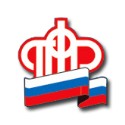 В Белгородской области стартовала кампания по повышению пенсионной грамотности учащейся молодёжиСовременные условия жизни диктуют новому поколению россиян принципиально иной подход к своему будущему пенсионному обеспечению. Сейчас молодые люди с первых дней самостоятельной трудовой жизни начинают формировать будущую пенсию и могут влиять на ее размер. Уже в молодости необходимо четко понимать, что в системе обязательного пенсионного страхования пенсия не является пособием по старости от государства. Она зависит от продолжительности стажа, размера заработной платы, уплаченных страховых взносов, результатов инвестирования пенсионных накоплений и участия в дополнительных негосударственных пенсионных программах, то есть от личной активности самого гражданина.В рамках информационно-разъяснительной кампании во всех городах и районах Белгородской области до конца года пройдут уроки, открытые лекции и экскурсии, где учащиеся смогут познакомиться с историей создания пенсионной системы России, основами современного пенсионного обеспечения, а также с функционалом электронных сервисов и мобильного приложения ПФР.14 ноября 2019 года Белгородская область присоединится к Всероссийской акции – Единый день пенсионной грамотности. Занятия с участием специалистов и руководителей территориальных органов ПФР одновременно пройдут во всех регионах России. Программа по повышению пенсионной грамотности молодежи действует с 2011 года. В рамках этой деятельности Пенсионным фондом ежегодно разрабатывается и издается учебное пособие «Все о будущей пенсии для учебы и жизни» с учётом последних изменений в пенсионном законодательстве. Этот красочный буклет дает молодым людям ответы на важные вопросы: из чего состоит пенсионная формула, что необходимо для формирования достойного размера пенсии, почему важно получать «белую» зарплату, для чего сегодня каждому россиянину необходим СНИЛС. Также в помощь учащимся уже третий год действует интернет-ресурс ПФР «Школьникам о пенсии» (http://school.pfrf.ru), на котором можно найти ответы на интересующие вопросы и пройти тест по пенсионному законодательству.В ходе разъяснительной кампании по повышению пенсионной грамотности в прошлом учебном году было охвачено более 33,9 тысяч школьников и студентов Белгородской области. Сотрудники регионального Отделения и районных Управлений ПФР, рассказывая об основах пенсионного законодательства, провели более 1,4 тысячи тематических уроков в 321 населенном пункте области, охватив 24 ссуза и более 500 школ. Также в городах и районах области было проведено 75 экскурсий, в рамках которых более 2,3 тысячи учащихся познакомились с особенностями работы пенсионной службы непосредственно в Управлениях ведомства.